Planning de pré-saison senior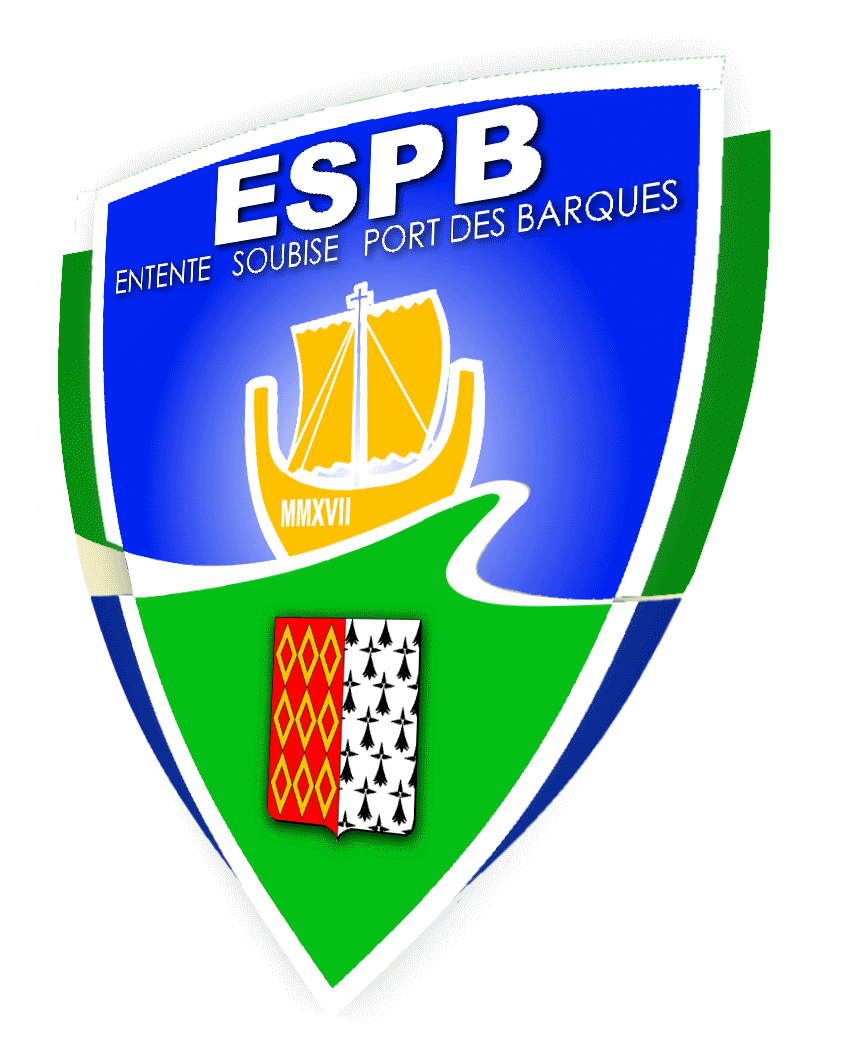 août / septembre 2018Pour tous renseignements :Kouchy Nourddine, entraineur senior Portable : 06 20 49 34 37Mail : nourddine.kouchy@hotmail.frAOÛTAOÛTSEPTEMBRESEPTEMBRELundi 30/07Footing perso 30 min + gainageSamedi 1erCoupe de France / Nouvelle-AquitaineMardi 31/07Dimanche 2Coupe de France / Nouvelle-AquitaineMercredi 1erFooting perso 30 min + gainageLundi 3Entrainement 19h SoubiseJeudi 2Mardi 4Vendredi 3Mercredi 5Entrainement 19h SoubiseSamedi 4Jeudi 6Dimanche 5Vendredi 7Entrainement 19h PdBLundi 6Footing perso 30 min + gainageSamedi 8ChampionnatMardi 7Dimanche 9ChampionnatMercredi 8Footing perso 40 min + gainageLundi 10Jeudi 9Mardi 11Vendredi 10Reprise entrainement 19h SoubiseMercredi 12Entrainement 19h SoubiseSamedi 11Jeudi 13Dimanche 12Vendredi 14Entrainement 19h PdBLundi 13Entrainement 19h SoubiseSamedi 15Coupe de France / Nouvelle-AquitaineMardi 14Dimanche 16Coupe de France / Nouvelle-AquitaineMercredi 15Entrainement 19h SoubiseLundi 17Jeudi 16Mardi 18Vendredi 17Match amicalMercredi 19Entrainement 19h SoubiseSamedi 18Eclades de moules du club PdBJeudi 20Dimanche 19Vendredi 21Entrainement 19h PdBLundi 20Entrainement 19h SoubiseSamedi 22ChampionnatMardi 21Dimanche 23ChampionnatMercredi 22Match amicalLundi 24Jeudi 23Mardi 25Vendredi 24Entrainement 19h – SoubiseMercredi 26Entrainement 19h SoubiseSamedi 25Coupe de France : à Anais (16) – 20hJeudi 27Dimanche 26Vendredi 28Entrainement 19h PdBLundi 27Entrainement 19h – SoubiseSamedi 29Coupe de France / Nouvelle-AquitaineMardi 28Dimanche 30Coupe de France / Nouvelle-AquitaineMercredi 29Entrainement 19h – SoubiseJeudi 30Vendredi 31Match amical contre Aytré 2